             ҠАРАР                                                                             РЕШЕНИЕ              15 - заседание 			                     		  28 - созываО внесении   изменений в решение Совета сельского поселения Норкинский сельсовет муниципального  район Республики Башкортостан от 17.02.2017 г. № 21/109 «Об утверждении правил землепользования и застройки сельского поселения Норкинский  сельсовет муниципального  район Республики Башкортостан»        В соответствии с Федеральным законом от 06 октября 2003 года №131-ФЗ «Об общих принципах организации местного самоуправления в Российской Федерации», Градостроительным кодексом Российской Федерации от 29.12.2004 № 190-ФЗ, Совет сельского поселения Норкинский  сельсовет муниципального  район Республики Башкортостан р е ш и л:1. Внести в решение Совета сельского поселения Норкинский сельсовет муниципального  район Республики Башкортостан от 17.02.2017 г. № 21/109 «Об утверждении правил землепользования и застройки сельского поселения Норкинский  сельсовет муниципального  район Республики Башкортостан» следующие изменения: 1) в пункте 4 статьи 42 слово «семи» заменить словом «пяти».2) части 3 пункта 1 статьи 29 дополнить и изложить в следующей редакции:   3) предоставления разрешений на условно разрешенные виды использования земельных участков и объектов капитального строительства, заявление  может быть направлено в форме электронного документа, подписанного электронной подписью в соответствии с требованиями Федерального закона от 6 апреля 2011 года N 63-ФЗ "Об электронной подписи" (далее - электронный документ, подписанный электронной подписью).3) пункта 4 статьи 42 дополнить подпунктом 4.1 и изложить в следующей редакцииДля получения разрешения на ввод объекта в эксплуатацию разрешается требовать только указанные в частях 3 и 4 настоящей статьи документы. Документы, предусмотренные частями 3 и 4 настоящей статьи, могут быть направлены в электронной форме. Разрешение на ввод объекта в эксплуатацию выдается в форме электронного документа, подписанного электронной подписью, в случае, если это указано в заявлении о выдаче разрешения на ввод объекта в эксплуатацию. Орган Администрации муниципального  район Республики Башкортостан (применительно к случаям выдачи разрешения на ввод объекта в эксплуатацию органами местного самоуправления) могут быть установлены случаи, в которых направление указанных в частях 3 и 4 настоящей статьи документов и выдача разрешений на ввод в эксплуатацию осуществляются исключительно в электронной форме. 4) в пункте 2 статьи 42 слова «в течении 30 календарных дней» заменить словами  «в течение двадцати рабочих дней»5) часть 1 статьи 40 изложить в следующей редакции:1. Разрешение на строительство представляет собой документ, который подтверждает соответствие проектной документации требованиям, установленным градостроительным регламентом, проектом планировки территории и проектом межевания территории (за исключением случаев, если в соответствии с настоящим Кодексом подготовка проекта планировки территории и проекта межевания территории не требуется), при осуществлении строительства, реконструкции объекта капитального строительства, не являющегося линейным объектом (далее - требования к строительству, реконструкции объекта капитального строительства), или требованиям, установленным проектом планировки территории и проектом межевания территории, при осуществлении строительства, реконструкции линейного объекта (за исключением случаев, при которых для строительства, реконструкции линейного объекта не требуется подготовка документации по планировке территории), требованиям, установленным проектом планировки территории, в случае выдачи разрешения на строительство линейного объекта, для размещения которого не требуется образование земельного участка, а также допустимость размещения объекта капитального строительства на земельном участке в соответствии с разрешенным использованием такого земельного участка и ограничениями, установленными в соответствии с земельным и иным законодательством Российской Федерации. Разрешение на строительство дает застройщику право осуществлять строительство, реконструкцию объекта капитального строительства, за исключением случаев, предусмотренных настоящим Кодексом.1.1. В случае, если на земельный участок не распространяется действие градостроительного регламента или для земельного участка не устанавливается градостроительный регламент, разрешение на строительство подтверждает соответствие проектной документации установленным в соответствии с частью 7 статьи 36 Градостроительного Кодекса Российской Федерации требованиям к назначению, параметрам и размещению объекта капитального строительства на указанном земельном участке.6) пункт 2 статьи  38 дополнить подпунктом 5)  и изложить в следующей редакции5) размещения антенных опор (мачт и башен) высотой до , предназначенных для размещения средств связи;2. Обнародовать настоящее Решение  на информационном стенде  Администрации сельского поселения Норкинский сельсовет муниципального  район Республики Башкортостан и на официальном сайте сельского поселения Норкинский сельсовет муниципального  район Республики Башкортостан. 3. Настоящее решение вступает в силу после его официального обнародования.Глава сельского поселения Норкинский сельсовет  муниципального районаРеспублики Башкортостан 						Ф.К.Гиндуллина	д.Норкино19 августа 2020г. № 15/68Башҡортостан  Республикаһының Балтас районы   муниципаль районының  Нөркә  ауыл советы                                        ауыл биләмәһе СоветыБашҡортостан  Республикаһының Балтас районы   муниципаль районының  Нөркә  ауыл советы                                        ауыл биләмәһе СоветыБашҡортостан  Республикаһының Балтас районы   муниципаль районының  Нөркә  ауыл советы                                        ауыл биләмәһе Советы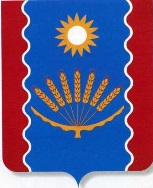 Совет сельского поселения Норкинский сельсовет муниципального  район                                Республики БашкортостанСовет сельского поселения Норкинский сельсовет муниципального  район                                Республики БашкортостанСовет сельского поселения Норкинский сельсовет муниципального  район                                Республики Башкортостан